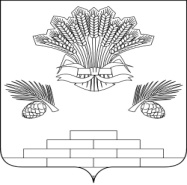 АДМИНИСТРАЦИЯ ЯШКИНСКОГО МУНИЦИПАЛЬНОГО РАЙОНАПОСТАНОВЛЕНИЕот «26» ноября 2018г. № 652-ппгт ЯшкиноО предоставлении земельного участка в общую долевую собственность бесплатно Рассмотрев заявления граждан Дитте А.А., Кондратюк О.А., Дитте И.А. о предоставлении земельного участка без проведения торгов и представленные документы, руководствуясь Земельным кодексом Российской Федерации, Федеральным законом от 25.10.2001 № 137-ФЗ «О введении в действие Земельного кодекса Российской Федерации» (в том числе п. 4 ст. 3), Уставом Яшкинского муниципального района, администрация Яшкинского муниципального района постановляет: 1. Предоставить в собственность (бесплатно): в 1/2 доле гражданину Дитте Анатолию Александровичу, 08.07.1968 года рождения (паспорт 32 13 288991 выдан 25.07.2013 Отделом УФМС России по Кемеровской области в пгт. Яшкино), в 1/4 доле гражданке Кондратюк Ольге Анатольевне, 26.03.1994 года рождения (паспорт 32 17 796908 выдан 29.06.2017 Отделом УФМС России по Кемеровской области в гор. Юрге), в 1/4 доле гражданке Дитте Инне Анатольевне, 11.07.1995 года рождения (паспорт 32 15 545387 выдан 22.07.2015 Отделом УФМС России по Кемеровской области в пгт. Яшкино), земельный участок с кадастровым номером 42:19:0201002:175, отнесенный к категории «Земли населённых пунктов», площадью 1362 кв.м., расположенный по адресу: Кемеровская область, Яшкинский район, с. Поломошное, ул. Набережная, 7, вид разрешенного использования – «Для ведения личного подсобного хозяйства», в границах, сведения о которых содержатся в Едином государственном реестре недвижимости.На земельном участке расположена недвижимость в виде жилого дома, находящегося в общей долевой собственности.2. Гражданам Дитте А.А., Кондратюк О.А., Дитте И.А, обеспечить государственную регистрацию права собственности на земельный участок в соответствии с Федеральным законом от 13.07.2015 № 218-ФЗ «О государственной регистрации недвижимости». 3. Контроль за исполнением настоящего постановления возложить на первого заместителя главы Яшкинского муниципального района А.Е.Дружинкина.4. Настоящее постановление вступает в силу с момента его подписания. 	И.п. главы Яшкинскогомуниципального района                                                          А.Е. Дружинкин                                                              